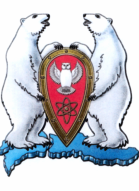 Городской округ Архангельской области «Новая Земля»СОВЕТ ДЕПУТАТОВМУНИЦИПАЛЬНОГО ОБРАЗОВАНИЯГОРОДСКОЙ ОКРУГ «НОВАЯ ЗЕМЛЯ»шестого созыва(двенадцатая сессия)Р Е Ш Е Н И Еот 15 февраля 2023 г. № 72/06-01Об обязанности депутатов Совета депутатов муниципального образования городской округ «Новая Земля» представлять сведения о своих доходах, расходах, об имуществе и обязательствах имущественного характера, а также сведения о доходах, расходах, об имуществе и обязательствах имущественного характера своих супруги (супруга) и несовершеннолетних детей за 2022 годЗаслушав информацию председателя постоянной депутатской комиссии по законности об обязанности депутатов Совета депутатов муниципального образования городской округ «Новая Земля» представлять сведения о своих доходах, расходах, об имуществе и обязательствах имущественного характера, а также сведения о доходах, расходах, об имуществе и обязательствах имущественного характера своих супруги (супруга) и несовершеннолетних детей за 2022 год, Совет депутатов муниципального образования городской округ «Новая Земля»  р е ш и л:Информацию принять к сведению.Председатель Совета депутатовмуниципального образованиягородской округ «Новая Земля»                                                       В.А. Курасов